f.7.33. Mirakulum s.r.o.   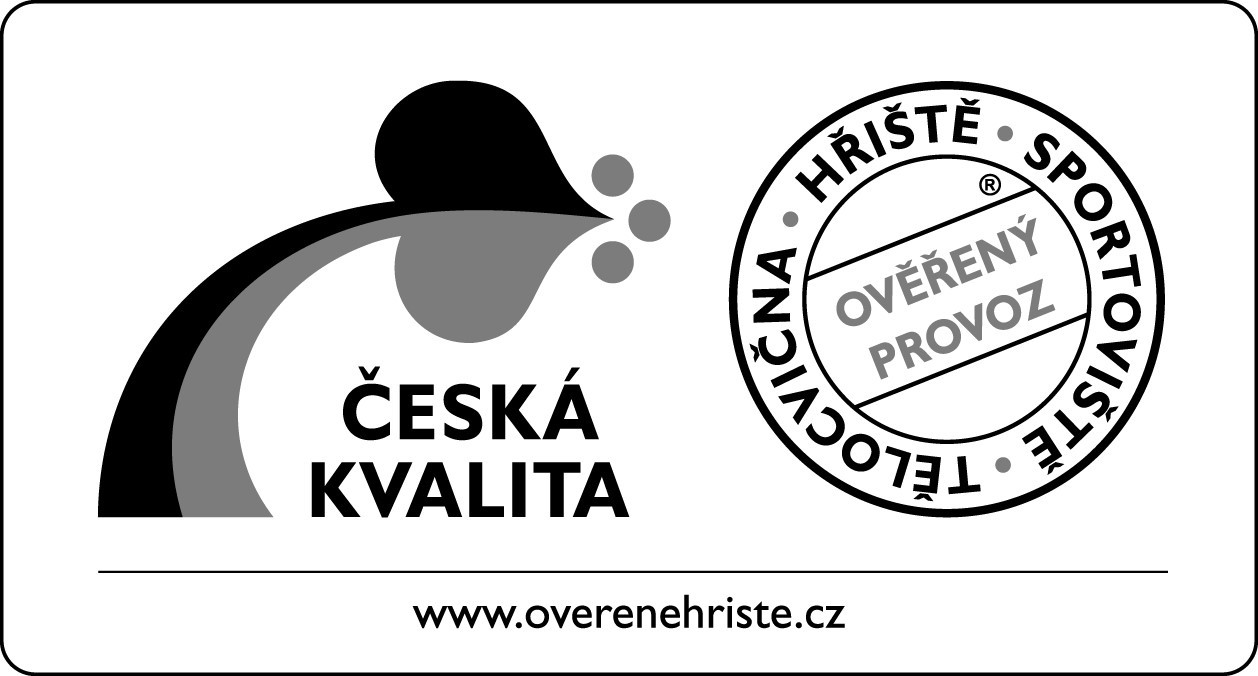 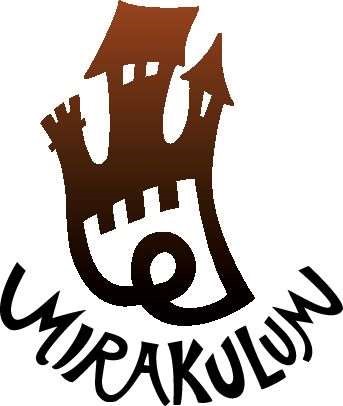 Nad Perchtou 1631     Zakázka č. 240415511 01  TurnovJablonec nad Nisou - Mšeno - DH MechováCenová nabídkaVypracoval(a): Nina Jirošová	pátek 10. května 2024VÝKOP PÍSKOVIŠTĚ si může zákazník zajistit sám, kompletně na své náklady.Stávající herní prvky si zákazník odstraní sám, kompletně na své náklady, a to včetně základových patek.Cena montáže je kalkulována na běžný (rostlý) terén, neztížený (skála, navážka, nadměrný kořen,...), bez písčitého podloží, s maximálním sklonem do 5%, který je přístupný technikou (nákladní auto, UNC,...). V opačném případě budou účtovány vícepráce.Cenová nabídka nezahrnuje finální terénní úpravy (např. osetí travou). Cenová nabídka nezahrnuje odvoz a uložení vykopané zeminy z děr.Cenová nabídka neobsahuje nezávislou pomontážní kontrolu dětského hřiště.CENOVÁ NABÍDKA NEZAHRNUJE VYTYČENÍ INŽENÝRSKÝCH SÍTÍ!CENOVÁ NABÍDKA NEZAHRNUJE ODVOZ A ULOŽENÍ VYKOPANÉ ZEMINY Z DĚR!Platnost cenové nabídky do 31.08.2024.Pol.Kat.  č.Název zbožíCena za kusCena za kusKsKsCelkemCelkem160158Pískoviště 2,5x2,5 s plachtoucena bez písku a výkopuxxx Kčxxx Kč11xxx Kčxxx Kč2899Výkop pískovištěxxx Kčxxx Kč11xxx Kčxxx KčCelkem herní prvky bez DPHCelkem herní prvky bez DPHCelkem herní prvky bez DPHxxx KčCelkem montáž bez DPHCelkem montáž bez DPHCelkem montáž bez DPHxxx KčCelkem dopadová plocha bez DPHCelkem dopadová plocha bez DPHCelkem dopadová plocha bez DPH0,00 KčDopravné bez DPHDopravné bez DPHDopravné bez DPHxxx KčCena celkem bez DPHCena celkem bez DPHCena celkem bez DPH35 798,00 KčDPH 21 %DPH 21 %DPH 21 %7 518,00 KčCelkem včetně DPHCelkem včetně DPHCelkem včetně DPH43 316,00 Kč